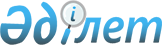 2015 жылы қоғамдық жұмыстарды ұйымдастыру туралыҚостанай облысы Амангелді ауданы әкімдігінің 2015 жылғы 23 қаңтардағы № 12 қаулысы. Қостанай облысының Әділет департаментінде 2015 жылғы 13 ақпанда № 5373 болып тіркелді

      Қазақстан Республикасының 2001 жылғы 23 қаңтардағы "Халықты жұмыспен қамту туралы" Заңының 7, 20-баптарына, Қазақстан Республикасының 2001 жылғы 23 қаңтардағы "Қазақстан Республикасындағы жергілікті мемлекеттік басқару және өзін-өзі басқару туралы" Заңының 31-бабына сәйкес, Амангелді ауданының әкімдігі ҚАУЛЫ ЕТЕДІ:



      1. Қоса беріліп отырған 2015 жылы қоғамдық жұмыстарға қатысатын жұмыссыздарға еңбекақы төлеу мөлшері, қоғамдық жұмыстардың түрлері, көлемі және нақты жағдайлары, ұйымдардың тізбесі бекітілсін.



      2. Қоғамдық жұмыстарға қатысатын жұмыссыздарға еңбекақы төлеу нақты орындалған жұмыстар үшін ең төменгі айлық жалақының 1,5 мөлшерінде жергілікті бюджет қаражаты есебінен жүргізілсін.



      3. Еңбекақы төлеуге, Қазақстан Республикасының қолданыстағы заңнамасымен белгіленген мөлшерде әлеуметтік салықты төлеуге және Мемлекеттік әлеуметтік сақтандыру қорына әлеуметтік аударымдарға, жыл сайынғы ақылы еңбек демалысының пайдаланылмаған күндері үшін өтемақы төлемдеріне, қоғамдық жұмыстарға қатысатын жұмыссыздарға тиесілі жалақы есептеу және төлеу бойынша екінші деңгейдегі банктердің қызметтеріне комиссиялық сыйақы төлеуге арналған шығындар жергілікті бюджет қаражаты есебінен өтелетіні белгіленсін.



      4. Қоғамдық жұмыстарды ұйымдастыру "Амангелді ауданы әкімдігінің жұмыспен қамту және әлеуметтік бағдарламалар бөлімі" коммуналдық мемлекеттік мекемесі және жұмыс беруші арасында қолданыстағы заңнамаға сәйкес жасалған қоғамдық жұмыстарды орындау шартында көрсетілген жағдайларда жүргізілсін.



      5. Осы қаулының орындалуын бақылау аудан әкімінің орынбасары С.У. Хайруллинге жүктелсін.



      6. Осы қаулы алғашқы ресми жарияланған күнінен кейін күнтізбелік он күн өткен соң қолданысқа енгізіледі.      Амангелді ауданының әкімі Ж. Таукенов

 

Әкімдігінің          

2015 жылғы 23 қаңтардағы   

№ 12 қаулысымен бекітілген   2015 жылы қоғамдық жұмыстарға қатысатын жұмыссыздарға еңбекақы төлеу мөлшері, қоғамдық жұмыстардың түрлері, көлемі және нақты жағдайлары, ұйымдардың тізбесі
					© 2012. Қазақстан Республикасы Әділет министрлігінің «Қазақстан Республикасының Заңнама және құқықтық ақпарат институты» ШЖҚ РМК
				№Ұйымдардың атауыЖұмыс түрлеріЖұмыс көлемдері, сағатпенЕңбекақы төлеміЖұмыстардың нақты жағдайлары1234561Амангелді ауданы әкімдігінің «Аман-су» мемлекеттік коммуналдық кәсіпорны1. Қызметкердің алдын ала кәсіптік даярлаудан өтуін талап етпейтін, Амангелді ауылының аумағын жинауда және абаттандыруда көмектесу690125Ең төменгі жалақының

1,5 мөлшеріҚоғамдық жұмыстарға бір қатысушының жұмыс уақытының ұзақтығы Қазақстан Республикасының еңбек заңнамасымен ескерілген шектеулерді есепке алып, аптасына 40 сағаттан артық емес, екі демалыс күнімен, бір сағаттан кем емес түскі үзіліспен1Амангелді ауданы әкімдігінің «Аман-су» мемлекеттік коммуналдық кәсіпорны2. Қызметкердің алдын ала кәсіптік даярлаудан өтуін талап етпейтін Ақсай ауылының аумағын жинауда және абаттандыруда көмектесу11165Ең төменгі жалақының 1,5 мөлшеріҚоғамдық жұмыстарға бір қатысушының жұмыс уақытының ұзақтығы Қазақстан Республикасының еңбек заңнамасымен ескерілген шектеулерді есепке алып, аптасына 40 сағаттан артық емес, екі демалыс күнімен, бір сағаттан кем емес түскі үзіліспен1Амангелді ауданы әкімдігінің «Аман-су» мемлекеттік коммуналдық кәсіпорны3. Қызметкердің алдын ала кәсіптік даярлаудан өтуін талап етпейтін Үштоғай ауылының аумағын жинауда және абаттандыруда көмектесу664Ең төменгі жалақының 1,5 мөлшеріҚоғамдық жұмыстарға бір қатысушының жұмыс уақытының ұзақтығы Қазақстан Республикасының еңбек заңнамасымен ескерілген шектеулерді есепке алып, аптасына 40 сағаттан артық емес, екі демалыс күнімен, бір сағаттан кем емес түскі үзіліспен1Амангелді ауданы әкімдігінің «Аман-су» мемлекеттік коммуналдық кәсіпорны4. Қызметкердің алдын ала кәсіптік даярлаудан өтуін талап етпейтін Қарынсалды ауылының аумағын жинауда және абаттандыруда көмектесу5290Ең төменгі жалақының 1,5 мөлшеріҚоғамдық жұмыстарға бір қатысушының жұмыс уақытының ұзақтығы Қазақстан Республикасының еңбек заңнамасымен ескерілген шектеулерді есепке алып, аптасына 40 сағаттан артық емес, екі демалыс күнімен, бір сағаттан кем емес түскі үзіліспен1Амангелді ауданы әкімдігінің «Аман-су» мемлекеттік коммуналдық кәсіпорны5. Қызметкердің алдын ала кәсіптік даярлаудан өтуін талап етпейтін Амантоғай ауылының аумағын жинауда және абаттандыруда көмектесу15745Ең төменгі жалақының 1,5 мөлшеріҚоғамдық жұмыстарға бір қатысушының жұмыс уақытының ұзақтығы Қазақстан Республикасының еңбек заңнамасымен ескерілген шектеулерді есепке алып, аптасына 40 сағаттан артық емес, екі демалыс күнімен, бір сағаттан кем емес түскі үзіліспен1Амангелді ауданы әкімдігінің «Аман-су» мемлекеттік коммуналдық кәсіпорны6. Қызметкердің алдын ала кәсіптік даярлаудан өтуін талап етпейтін Қарасу ауылының аумағын жинауда және абаттандыруда көмектесу1913Ең төменгі жалақының 1,5 мөлшеріҚоғамдық жұмыстарға бір қатысушының жұмыс уақытының ұзақтығы Қазақстан Республикасының еңбек заңнамасымен ескерілген шектеулерді есепке алып, аптасына 40 сағаттан артық емес, екі демалыс күнімен, бір сағаттан кем емес түскі үзіліспен1Амангелді ауданы әкімдігінің «Аман-су» мемлекеттік коммуналдық кәсіпорны7. Қызметкердің алдын ала кәсіптік даярлаудан өтуін талап етпейтін Үрпек ауылының аумағын жинауда және абаттандыруда көмектесу89947Ең төменгі жалақының 1,5 мөлшеріҚоғамдық жұмыстарға бір қатысушының жұмыс уақытының ұзақтығы Қазақстан Республикасының еңбек заңнамасымен ескерілген шектеулерді есепке алып, аптасына 40 сағаттан артық емес, екі демалыс күнімен, бір сағаттан кем емес түскі үзіліспен1Амангелді ауданы әкімдігінің «Аман-су» мемлекеттік коммуналдық кәсіпорны8. Қызметкердің алдын ала кәсіптік даярлаудан өтуін талап етпейтін Байғабыл ауылының аумағын жинауда және абаттандыруда көмектесу7783Ең төменгі жалақының 1,5 мөлшеріҚоғамдық жұмыстарға бір қатысушының жұмыс уақытының ұзақтығы Қазақстан Республикасының еңбек заңнамасымен ескерілген шектеулерді есепке алып, аптасына 40 сағаттан артық емес, екі демалыс күнімен, бір сағаттан кем емес түскі үзіліспен1Амангелді ауданы әкімдігінің «Аман-су» мемлекеттік коммуналдық кәсіпорны9. Қызметкердің алдын ала кәсіптік даярлаудан өтуін талап етпейтін Тасты ауылының аумағын жинауда және абаттандыруда көмектесу2795Ең төменгі жалақының 1,5 мөлшеріҚоғамдық жұмыстарға бір қатысушының жұмыс уақытының ұзақтығы Қазақстан Республикасының еңбек заңнамасымен ескерілген шектеулерді есепке алып, аптасына 40 сағаттан артық емес, екі демалыс күнімен, бір сағаттан кем емес түскі үзіліспен1Амангелді ауданы әкімдігінің «Аман-су» мемлекеттік коммуналдық кәсіпорны10. Қызметкердің алдын ала кәсіптік даярлаудан өтуін талап етпейтін Құмкешу ауылының аумағын жинауда және абаттандыруда көмектесу16750Ең төменгі жалақының 1,5 мөлшеріҚоғамдық жұмыстарға бір қатысушының жұмыс уақытының ұзақтығы Қазақстан Республикасының еңбек заңнамасымен ескерілген шектеулерді есепке алып, аптасына 40 сағаттан артық емес, екі демалыс күнімен, бір сағаттан кем емес түскі үзіліспен1Амангелді ауданы әкімдігінің «Аман-су» мемлекеттік коммуналдық кәсіпорны11. Қызметкердің алдын ала кәсіптік даярлаудан өтуін талап етпейтін Қабырға ауылының аумағын жинауда және абаттандыруда көмектесу54103Ең төменгі жалақының 1,5 мөлшеріҚоғамдық жұмыстарға бір қатысушының жұмыс уақытының ұзақтығы Қазақстан Республикасының еңбек заңнамасымен ескерілген шектеулерді есепке алып, аптасына 40 сағаттан артық емес, екі демалыс күнімен, бір сағаттан кем емес түскі үзіліспен